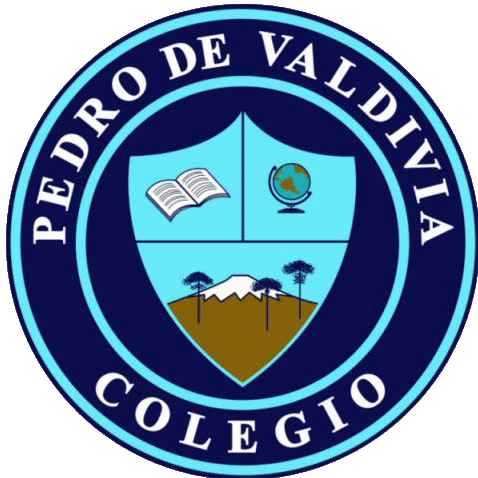 CRONOGRAMA DE ACTIVIDADESUNIDAD Nº1: NARRATIVADOCENTENicolás Mellado Guzmán        nicoprofemellado@gmail.com Rayen Romann Gallardo rayenromann@gmail.com    Fono: +56932959677CURSO O NIVEL: 2°MedioASIGNATURA:Lengua y LiteraturaSEMANA /FECHAOBJETIVOACTIVIDADESADECUACIÓN  PROYECTO INTEGRACIÓN RECURSOFECHA ENTREGA Semana del 25 al 29 de mayo de 2020Retroalimentar evaluación formativa 2Retroalimentación de actividades desarrolladasGrupo de WhatsAppFormativa N°226 de mayoSemana del 01 al 05 de junio de 2020Determinan el propósito del texto leídoEn cuadernillo de Lengua y Literatura, desarrollan Guía de Ejercicios “Unidad 0: Lengua y Literatura – N°2” (Anacronías y disposición del relato) Video explicativo  de la actividad. En la página del colegio Realizar un esquema con las siguientes definiciones :ANACRONIAS TIEMPO DEL RELATO Cuadernillo MINEDUCVideo explicativo enviado por WhatssApp el día lunes 01 de junio de 202008 de junio de 2020Semana del 08 al 12 de junio de 2020Determinan el propósito del texto leídoEn cuadernillo de Lengua y Literatura, desarrollan Guía de Ejercicios “Unidad 0: Lengua y Literatura – N°1”(Estereotipos y visión de mundo)Video explicativo  de la actividad. En la página del colegioCuadernillo MineducVideo explicativo enviado por WhatssApp el día lunes 08 de junio de 202015 de junio de 2020Semana del 15 al 19 de junio de 2020Sintetizan la idea principal de sus lecturas.Desarrollo de evaluación Sumativa Unidad IVideo explicando las actividades a desarrollar en el prueba. Sumativa de Unidad ISemana del 22 al 26 de junio de 2020Retroalimentar evaluación sumativa 1Retroalimentación de evaluación Sumativa Unidad IGrupo de WhatsAppSumativa de unidad I